Publicado en Las Palmas el 02/07/2019 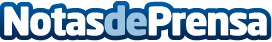 El 135 cumpleaños de Ron ArehucasEl próximo mes de agosto Destilerías Arehucas celebra su 135 cumpleaños y lo hace lanzando una edición limitada de 1.000.000 de botellas con una etiqueta especial "135 aniversario"Datos de contacto:DESTILERÍAS AREHUCAS928624900Nota de prensa publicada en: https://www.notasdeprensa.es/el-135-cumpleanos-de-ron-arehucas Categorias: Nacional Gastronomía Marketing Canarias Entretenimiento Consumo http://www.notasdeprensa.es